8 maj 2020 r. (piątek)TEMAT: UNIA EUROPEJSKA***„Hymn Unii Europejskiej” – zapraszamy dzieci do słuchania utworu: Tak jak Polska ma swój hymn narodowy, tak też kraje członkowskie Unii Europejskiej mają wspólny hymn. W każdym kraju ma on jednak swój tekst, napisany w języku tego kraju. Posłuchamy dzisiaj hymnu Unii Europejskiej po polsku. Zastanówcie się, dlaczego ten utwór nazywa się Oda do radości. ***Zajęcia o emocjach – duma z bycia Polakiem. – To moja Polska – słuchanie wierszyka i rozmowa na jego temat. To moja Polska Dominika Niemiec Tu jest moje miejsce na Ziemi. Tu jest mój dom i moja rodzina. To jest moje miasto, moje ulice.   Tu każdy mój dzień się kończy i zaczyna.Znam tu każdy plac, każdy zakątek. Tu mam kolegów i chodzę do przedszkola. To miejsce kochać, cenić i szanować    to moja Polaka – patrioty rola.Rozmawiamy z dziećmi na temat wiersza: Którego kraju dotyczył ten wiersz? Kim są ludzie mieszkający w Polsce? Kto to jest patriota? Jakimi uczuciami darzymy nasz kraj? Dlaczego czujemy się związani z naszym krajem, co tutaj jest nasze? • „Diagram” – wprowadzenie do tematu zajęć, doskonalenie analizy słuchowej wyrazów. Rysujemy w zeszycie diagram z odpowiednią liczbą kratek. Dzieci odgadują hasła i je głoskują. Następnie  zapisujemy wyrazy w kratkach.1. Leci z kranu?2. Symbol Torunia?3. Mieszkał w jamie pod Wawelem?4. Jeden z symboli narodowych. Orzeł w koronie?5. Kobieta, która mieszka w Polsce, to…?Hasło: Wisła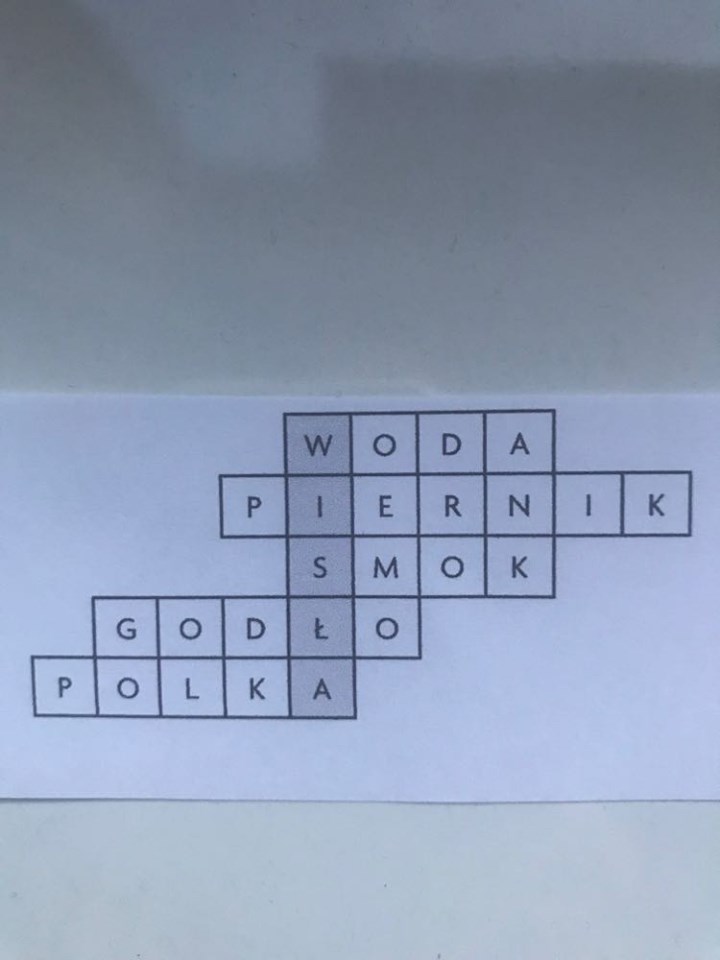 *** Zadania dla sześciolatków:Praca w ćwiczeniach na str. 15a – rysowanie flagi UE po śladzie, zapisywanie cyframi liczby flag, porównywanie flag. • Praca w ćwiczeniach na str. 15b – liczenie przedmiotów widocznych na ilustracji, zapisywanie działań, obliczanie.  ***Zadania dla pięciolatków:***„Pokaż Wisłę” –  zadania  na str.13. Proszę o aktywny udział w zajęciach na naszej grupie Messenger, na której znajdują się dodatkowe: ćwiczenia, karty pracy, filmiki z moim udziałem. Z poważaniem Agata Maszota